District of Saanich 770 Vernon Avenue Victoria BC V8X 2W7t. 250-475-5401f. 250-475-5444businesslicence@saanich.caDistrict of Saanich Business Licence ApplicationBed and Breakfast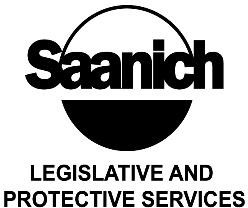 Business Account Number (Office use only):CFS Number (Office use only):Applicant Checklist	Have you submitted a copy of a valid photo ID? Please submit a valid photo ID and address with application.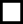 	Have you submitted a copy of the floor plan?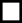 		Confirm that Home Occupation uses are permitted. Home Occupation means a use accessory to a residential use where a resident carries on an occupation or practices a profession. For further information regarding permitted uses, refer to Saanich Zoning Bylaw No. 8200 Section 5.5 or email zoning@saanich.ca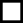 		Have you read the Saanich Bed and Breakfast Guidelines? 
https://www.saanich.ca/blt	 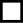 IMPORTANT NOTICEShort-Term Rentals that are not a licensed Bed and Breakfast or tourist accommodation are not permitted in Saanich.Short-Term Rental means the renting of a dwelling unit, or one or more sleeping units in a dwelling unit, for overnight accommodation for a period of less than 30 consecutive days but does not include Bed and Breakfast or Tourist Accommodation. Bed and Breakfast means a home occupation use providing temporary accommodation to guests that involves the use of sleeping units in a dwelling unit where the room rental rate includes breakfast provided on the premises. Tourist Accommodation means a use providing for the accommodation of the transient public in individual dwelling units or sleeping units; may include within the principal building licensed premises, dining facilities, meeting rooms, personal services, and retail sales. Bed and Breakfast hosts are required to display a valid business licence number on their listing. If a listing does not include a valid business license where required by the local government, the short-term rental platform must remove the listing at the request of the District.  All business licences are issued in conformance with the District of Saanich BUSINESS LICENCE BYLAW, 2002, No. 8213 as amended.By submitting this business licence application, the listed applicant hereby declares that all the information is correct and that they will comply with the bylaws and regulations of The District of Saanich.This collection of personal information is authorized under the Local Government Act, Community Charter and section 26(c) of the Freedom of Information and Protection of Privacy Act. The information will be used for processing this application. Questions can be directed to the District's Privacy Officer at 770 Vernon Avenue, Victoria BC V8X 2W7 t. 250-475-1775, email foi@saanich.ca	THIS SECTION IS FOR OFFICE USE ONLY	Business Name:Business Name:Business Name:Company Ownership Name (i.e. ABC Ltd.):Company Ownership Name (i.e. ABC Ltd.):Company Ownership Name (i.e. ABC Ltd.):Company Ownership Name (i.e. ABC Ltd.):Company Ownership Name (i.e. ABC Ltd.):Applicant(s) Name and AddressApplicant(s) Name and AddressApplicant(s) Name and AddressApplicant(s) Name and AddressApplicant(s) Name and AddressApplicant(s) Name and AddressApplicant(s) Name and AddressApplicant(s) Name and AddressFirstFirstFirstLastLastLastLastLastAddressAddressAddressCityCityCityCityPostal CodePhone Number:Phone Number:Phone Number:Email:Email:Email:Email:Email:FirstFirstFirstLastLastLastLastLastAddressAddressAddressCityCityCityCityPostal CodePhone Number:Phone Number:Phone Number:Email:Email:Email:Email:Email:Business InformationBusiness InformationBusiness InformationBusiness InformationBusiness InformationBusiness InformationBusiness InformationBusiness InformationNumber of Owners:Proposed Location Opening Date:Proposed Location Opening Date:Proposed Location Opening Date:Proposed Location Opening Date:CRA Business Number (If applicable):CRA Business Number (If applicable):CRA Business Number (If applicable):Business Telephone Number:Business Telephone Number:Home Phone Number or Cell Phone Number:Home Phone Number or Cell Phone Number:Home Phone Number or Cell Phone Number:Home Phone Number or Cell Phone Number:Business Email or Other Email:Business Email or Other Email:Business Website:Business Website:Business Website:Business Website:Zoning:Zoning:Zoning:Zoning:Accommodation DetailsAccommodation DetailsAccommodation DetailsAccommodation DetailsAccommodation DetailsAccommodation DetailsAccommodation DetailsAccommodation DetailsNumber of sleeping units:Number of sleeping units:Number of sleeping units:Sleeping unit sq. ft., if multiple please list all (Common areas, kitchens, and outdoor space are not included):Sleeping unit sq. ft., if multiple please list all (Common areas, kitchens, and outdoor space are not included):Sleeping unit sq. ft., if multiple please list all (Common areas, kitchens, and outdoor space are not included):Sleeping unit sq. ft., if multiple please list all (Common areas, kitchens, and outdoor space are not included):Sleeping unit sq. ft., if multiple please list all (Common areas, kitchens, and outdoor space are not included):Parking Space(s) Provided:Parking Space(s) Provided:Parking Space(s) Provided:Parking Space(s) Provided:Parking Space(s) Provided:Parking Space(s) Provided:Parking Space(s) Provided:Parking Space(s) Provided:WILL ANYONE BE RENOVATING OR ALTERING THE PREMISES?	□ YES	□ NODescription of proposed changes:WILL ANYONE BE RENOVATING OR ALTERING THE PREMISES?	□ YES	□ NODescription of proposed changes:WILL ANYONE BE RENOVATING OR ALTERING THE PREMISES?	□ YES	□ NODescription of proposed changes:WILL ANYONE BE RENOVATING OR ALTERING THE PREMISES?	□ YES	□ NODescription of proposed changes:WILL ANYONE BE RENOVATING OR ALTERING THE PREMISES?	□ YES	□ NODescription of proposed changes:WILL ANYONE BE RENOVATING OR ALTERING THE PREMISES?	□ YES	□ NODescription of proposed changes:WILL ANYONE BE RENOVATING OR ALTERING THE PREMISES?	□ YES	□ NODescription of proposed changes:WILL ANYONE BE RENOVATING OR ALTERING THE PREMISES?	□ YES	□ NODescription of proposed changes:Applicant’s SignaturePrint NameDateDepartmentApprovalDateCommentsBylaw Rate(s)PlanningCategory:FireIntermunicipal:InspectionsFee:LBOInspector:Conditions:□ Max 40 m2 can be used for bed and breakfast	□ Primary Residency	□ Portable Fire Extinguishers□ Smoke Alarms	□ Carbon Monoxide (C0) Alarms	□ Egress from BedroomsConditions:□ Max 40 m2 can be used for bed and breakfast	□ Primary Residency	□ Portable Fire Extinguishers□ Smoke Alarms	□ Carbon Monoxide (C0) Alarms	□ Egress from BedroomsConditions:□ Max 40 m2 can be used for bed and breakfast	□ Primary Residency	□ Portable Fire Extinguishers□ Smoke Alarms	□ Carbon Monoxide (C0) Alarms	□ Egress from BedroomsConditions:□ Max 40 m2 can be used for bed and breakfast	□ Primary Residency	□ Portable Fire Extinguishers□ Smoke Alarms	□ Carbon Monoxide (C0) Alarms	□ Egress from BedroomsConditions:□ Max 40 m2 can be used for bed and breakfast	□ Primary Residency	□ Portable Fire Extinguishers□ Smoke Alarms	□ Carbon Monoxide (C0) Alarms	□ Egress from Bedrooms